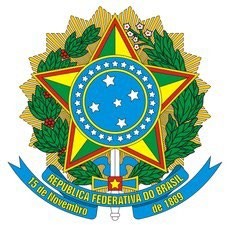 Ministério Público da UniãoMinistério Público do Distrito Federal e TerritóriosDivisão de Cultura – Dicult / VPGJ-JASMAS (Setor de Múltiplas Atividades Sul), trecho 4, lotes 6/8 – Brasília II secaodecultura@mpdft.mp.brFICHA DE INSCRIÇÃONome completo:Promotoria de Justiça ou Setor de atuação:Cargo: Matrícula:                     4.1. Telefone: Tipo de dissertação: 